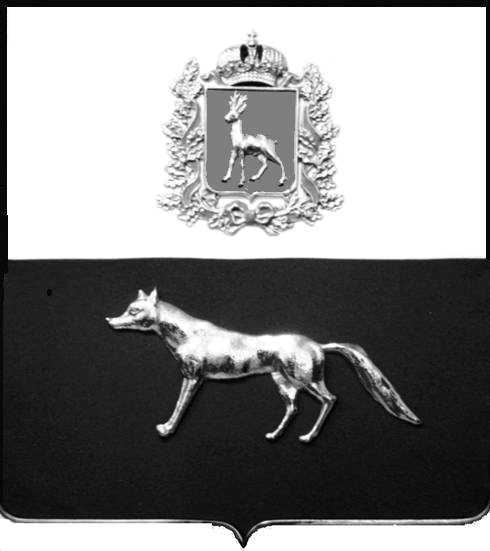 Глава  сельского поселенияЗахаркино муниципального                                                                        А.В.Веденинрайона Сергиевский                              Николаева О.А.О подготовке проекта планировки территории и проекта межевания территории объекта АО «Самаранефтегаз»: 8583П «Реконструкция газопровода КС Козловская – вр.КС Козловская (установка конденсатосборников)»  в границах сельского поселения Захаркино муниципального района Сергиевский Самарской области        В соответствии с частью 4 статьи 45 Градостроительного кодекса Российской Федерации, пунктом 9 Порядка подготовки документации по планировке территории, разрабатываемой на основании решений Администрации сельского поселения Захаркино муниципального района Сергиевский Самарской области, и принятия решения об утверждении документации по планировке территории, порядка внесения изменений в такую документацию, порядка отмены такой документации или ее отдельных частей, порядка признания отдельных частей такой документации не подлежащими применению в соответствии с Градостроительным кодексом Российской Федерации, утвержденных Постановлением Администрации сельского поселения Захаркино муниципального района Сергиевский Самарской области № 12 от 08.04.2022 г., рассмотрев предложение ООО «СамараНИПИнефть» о подготовке проекта планировки территории и проекта межевания территории, Администрация сельского поселения Захаркино муниципального района Сергиевский Самарской области  ПОСТАНОВЛЯЕТ:Подготовить документацию по планировке территории (проект планировки территории и проект межевания территории), для размещения линейного объекта АО «Самаранефтегаз»: 8583П «Реконструкция газопровода КС Козловская – вр.КС Козловская (установка конденсатосборников)»  в границах сельского поселения Захаркино муниципального района Сергиевский Самарской области, согласно прилагаемой схеме (Приложение № 1).Утвердить прилагаемое задание на подготовку документации по планировке территории, указанной в пункте 1 настоящего Постановления (Приложение № 2).Установить, что подготовленная документация по планировке территории должна быть представлена в Администрацию сельского поселения Захаркино муниципального района Сергиевский Самарской области в срок до 22.08.2023 г.Предложения физических и (или)  юридических лиц, касающиеся порядка, сроков подготовки и содержания изменений в документацию по планировке территории,  указанные в пункте 1 настоящего Постановления, принимаются в письменной форме в адрес Администрации сельского поселения Захаркино муниципального района Сергиевский Самарской области по адресу: 446557, Самарская область, муниципальный район Сергиевский, с.Захаркино,  ул. Пролетарская, 1, в течение 7 календарных дней с момента подписания и опубликования настоящего Постановления.Опубликовать настоящее Постановление в газете «Сергиевский вестник» в течение трех дней со дня принятия настоящего Постановления и разместить на сайте Администрации муниципального района Сергиевский в информационно-телекоммуникационной сети Интернет в разделе «Градостроительство», «сельское поселение Захаркино» в подразделе «Проекты планировки и межевания территории».Признать утратившим силу Постановление Администрации сельского поселения Захаркино муниципального района Сергиевский Самарской области «О подготовке проекта планировки территории и проекта межевания территории объекта АО «Сама-ранефтегаз» 8583П «Техническое перевооружение газопровода КС Козловская - вр. Кс Козловская (установка конденсатосборников)» в границах  сельского поселения Захаркино муниципального района Сергиевский Самарской области» № 49 от 10.11.2021 г.Настоящее Постановление вступает в силу со дня его официального опубликования.Контроль за выполнением настоящего Постановления оставляю за собой.